Vzor čiastkovej výzvyVýzva na predkladanie ponúk s použitím dynamického nákupného systému podľa § 61 ods. 2 v spojitosti s § 68 ods. 2 zákona č. 343/2015 Z. z. o verejnom obstarávaní a o zmene a doplnení niektorých zákonov v znení neskorších predpisov  (ďalej len „zákon o verejnom obstarávaní“)  1.	Centrálna obstarávacia organizácia a súčasne verejný obstarávateľ, pre ktorého sa realizuje predmet čiastkovej zákazky s využitím DNS: Názov:			Ministerstvo investícií, regionálneho rozvoja a informatizácie SRAdresa:		Pribinova 25, 811 09 BratislavaIČO:			50 349 287Kontaktná osoba: 	Ing. Barbora Michalovátel. č.: +421 (0)22092 8102,  +421 (0)22092 8229e-mail: barbora.michalova@mirri.gov.skadresa hlavnej stránky verejného obstarávateľa /URL/: https://www.mirri.gov.sk// súťažné podklady k zriadeniu dynamického nákupného systému (DNS):https://www.uvo.gov.sk/vyhladavanie/vyhladavanie-zakaziek/dokumenty/452142?cHash=db7872a8ea2be2c4c38d2e41668c6be1odkaz na zverejnené oznámenie o vyhlásení verejného obstarávania (DNS):https://www.uvo.gov.sk/vestnik-a-registre/vestnik/oznamenie/detail/584174?cHash=452acd4f2ce346df791450a6f3411cc0Verejný obstarávateľ pre ktorého sa realizuje predmet čiastkovej zákazky s využitím DNS:  Kontaktná osoba:  	tel. č.:   	 	e-mail:  adresa hlavnej stránky verejného obstarávateľa /URL/: Zatriedenie verejného obstarávateľa, pre ktorého sa realizuje predmet čiastkovej zákazky:  Verejný obstarávateľ podľa § 7 ods. 1 písm. a) zákona o verejnom obstarávaní.Názov zákazky podľa verejného obstarávateľa:  „Centrálne obstarávanie IT rolí pre potreby verejnej správy_XXX“ doplní MIRRIDruh zákazky (tovary/služby/stavebné práce):   Zákazka na poskytnutie služieb Hlavné miesto dodania tovaru/poskytnutia služieb/uskutočnenia stavebných prác:  Sídlo verejného obstarávateľa: doplní OVMVýsledok verejného obstarávania: Výsledkom zadávania zákazky bude Rámcová dohoda uzavretá na obdobie 6 mesiacov.Opis predmetu zákazky:IT pozícia:  doplní OVM podľa Metodiky z prehľadu možných IT rolí vo formáte „ Hlavná IT rola (konkrétna IT rola)  napr: IT Analytik  (Biznis Analytik)Miesto výkonu činnosti:  	   doplní OVMTyp výkonu miesta činnosti: Kombinácia prezenčnej a vzdialenej/virtuálnej spolupráce (XXX % činnosti a služieb je možne vykonávať vo forme vzdialenej/virtuálnej spolupráce. Maximálny očakávaný počet dní v mesiaci bude XXX, kedy bude spolupráca prebiehať vo forme prezenčnej spolupráce. Na týchto dňoch sa spoločne objednávateľ a poskytovateľ dohodnú vopred, aby termíny prezenčnej spolupráce vyhovovali obom stranám). doplní OVMDoba výkonu činnosti: na dobu určitú, a to maximálne 6 mesiacov od nadobudnutia účinnosti Rámcovej dohody alebo do vyčerpania maximálneho finančného objemu, podľa toho, ktorá skutočnosť nastane skôr.Požadovaný počet osôb na pozíciu XXX napr: IT Analytik  (Biznis Analytik) : XXX  osoby doplní OVM  Maximálny počet MD / 1 osoba :	120 MD (1 MD (človekodeň) = 8 hodín)doplní OVM  (maximálny možný počet MD 120)Financovanie:		doplní OVM  Stručný popis projektu:doplní OVM  Opis predmetu činnosti: doplní OVM v zmysle schválenej požiadavkyVerejný obstarávateľ určil nasledujúce požiadavky na XXX napr: IT Analytik  (Biznis Analytik): verejný obstarávateľ požaduje uviesť v ponuke XXX (číslo) osoby plniace úlohu XXX:Doplní OVM v zmysle kvalifikačných požiadaviek ktorými sa uchádzač bude preukazovaťPočet rokov praxe:	    XXXPraktické skúsenosti:	    XXXCertifikáty:	    Verejný obstarávateľ určil nasledujúce požiadavky na XXX: verejný obstarávateľ požaduje uviesť v ponuke XXX (číslica) osobu plniacu úlohu XXX: OVM doplní požadovaný počet roli v rámci tejto výzvy (max 5!)doplní OVM  Uchádzač preukáže požadovanú odbornú prax a praktické skúsenosti XXX napr: IT Analytik  (Biznis Analytik)profesijným životopisom, ktorý musí obsahovať:meno a priezvisko príslušného XXX,názov predmetu plnenia (projektu), na ktorom sa príslušný XXX podieľal,identifikáciu odberateľa,obdobie, počas ktorého sa XXX zúčastnil na realizácii daného projektu t. j. od - do (mesiac, rok),stručný opis predmetu plnenia/projektu tak, aby sa na základe neho dalo overiť splnenie požiadaviek verejného obstarávateľa na XXX,stručný popis činností, ktoré XXX zabezpečoval a jeho pracovnú pozíciu, ktorú zastával, identifikáciu a kontaktné údaje (meno, priezvisko, telefón a mail) osoby, u ktorej si možno overiť príslušné údaje t. j. konečného odberateľa plnenia/projektu alebo zamestnávateľa, pre ktorého XXX činnosť v konkrétnej pozícií vykonával,dátum a vlastnoručný podpis XXX.Verejný obstarávateľ si vyhradzuje právo na overenie informácií uvedených v životopise. Z toho dôvodu je osoba na pozícii XXX povinná pri predkladaní životopisu spolu so zoznamom relevantných praktických skúseností uviesť meno a kontakt na vedúceho, resp. riadiaceho pracovníka, u ktorého je možné si praktické skúsenosti s plnením obdobného predmetu zákazky overiť.Ak verejný obstarávateľ identifikuje nezrovnalosti alebo nejasnosti v informáciách alebo dôkazoch, ktoré uchádzač poskytol, písomne požiada o vysvetlenie ponuky a ak je to potrebné aj o predloženie dôkazov. Vysvetlením ponuky nemôže dôjsť k jej zmene. Za zmenu ponuky sa nepovažuje odstránenie zrejmých chýb v písaní a počítaní.OVM doplní požadovaný počet roli v rámci tejto výzvy (max 5!)Zároveň je úspešný uchádzač povinný zabezpečiť, aby počas celej doby trvania Rámcovej dohody mal pre potreby plnenia predmetu zákazky k dispozícii XXX (číslica) XXX, ktorý spĺňa požiadavky na predmet zákazky podľa tejto výzvy na predkladanie ponúk.Ak sa v opise predmetu zákazky nachádza odvolávka, resp. odkaz na konkrétneho výrobcu, výrobný postup, obchodné označenie, patent, typ, oblasť alebo miesto pôvodu alebo výroby, verejný obstarávateľ umožňuje uchádzačom ponúknuť aj ekvivalent k požadovanému predmetu zákazky, pričom za (funkčný) ekvivalent sa v takomto prípade považuje také riešenie/zariadenie, ktoré spĺňa úžitkové, prevádzkové a funkčné charakteristiky, ktoré sú nevyhnutné na zabezpečenie účelu, na ktoré je obstarávaný predmet zákazky určený.Spoločný slovník obstarávania: OVM vyberie iba relevantné CPV kódy zodpovedajúce službám ktoré budú poskytované 72000000-5 Služby informačných technológií: konzultácie, vývoj softvéru, internet a podpora71620000-0 Analytické služby 72100000-6 Hardvérové konzultačné služby (poradenstvo) 72200000-7 Programovanie softvéru a poradenstvo 72210000-0 Programovanie softvérových balíkov 72211000-7 Programovanie systémového a používateľského softvéru 72212000-4 Programovanie aplikačného softvéru 72220000-3 Systémové a technické poradenstvo 72222300-0 Služby informačných technológií 72224000-1 Poradenstvo pri riadení projektov 72224100-2 Plánovanie implementácie systémov 72227000-2 Poradenstvo pri integrácii softvéru 72243000-0 Programovanie 72253200-5 Systémové podporné služby 72254000-0 Testovanie softvéru 72254100-1 Testovanie systémov 72260000-5 Služby súvisiace so softvérom 72261000-2 Softvérové podporné služby 72263000-6 Implementácia softvéru 72265000-0 Konfigurovanie softvéruHlavné podmienky financovania a platobné dojednania:  Na základe faktúr dodávateľa. Lehota splatnosti faktúry je do 30 dní od doručenia.Dodávateľ vystaví faktúru po riadnom a úplnom poskytnutí služieb verejnému obstarávateľovi. Faktúra musí obsahovať všetky náležitosti vyžadované právnymi predpismi platnými v Slovenskej republike, číslo objednávky, rozpis poskytnutých služieb a jednotkovú cenu za poskytnutú službu. 1 MD (človekodeň)  = 8 hodín. K faktúre dodávateľ priloží oboma stranami podpísaný výkaz služieb.Ak vystavená faktúra nebude obsahovať náležitosti podľa tohto článku výzvy a všeobecne záväzných právnych predpisov Slovenskej republiky, verejný obstarávateľ je oprávnený takúto faktúru vrátiť dodávateľovi na opravu alebo na vystavenie novej faktúry, a to bez zaplatenia faktúry, ktorá je nesprávna alebo neúplná alebo neobsahuje všetky doklady podľa tohto článku výzvy. V takomto prípade sa zastaví plynutie lehoty splatnosti faktúry a nová 30 dňová lehota splatnosti začína plynúť dňom riadneho doručenia opravenej alebo novej faktúry verejnému obstarávateľovi.Verejný obstarávateľ neposkytuje preddavky ani zálohu. Vlastná platba bude realizovaná formou bezhotovostného platobného styku v eurách na základe predložených faktúr v zmysle tejto výzvy na predkladanie ponúk.Kritérium na vyhodnotenie ponúk:  Najnižšia cena celkom uvedená v EUR s DPH zaokrúhlená na dve desatinné miesta za dodanie tovaru, resp. poskytnutie služieb, ktoré tvoria predmet zákazky. Váhovosť kritéria je 100 %. Súčasťou ponukovej ceny za poskytnutie služieb musia byť všetky náklady, ktoré vzniknú uchádzačovi pri plnení predmetu zmluvy. Navrhovaná cena bude určená ako cena maximálna. Celkovú cenu za predmet zákazky v EUR s DPH určí uchádzač ako súčin požadovaného /  maximálneho počtu MD  a jednotkovej ceny/sadzby za 1 MD a pripočítaním príslušnej sadzby DPH, ktorú následne uvedie do formulára v zmysle prílohy č. 1 výzvy na predkladanie ponúk “Návrh na plnenie kritéria na vyhodnotenie ponúk „Najnižšia cena“”, ktorá bude následne premietnutá do Rámcovej dohody.Cena musí byť uchádzačom uvedená ako celková cena predmetu zákazky. V ponukách uchádzačov, ktorí sú platiteľmi DPH bude vyhodnocovaná celková cena predmetu zákazky vrátane DPH, v eurách. V ponukách uchádzačov, ktorí nie sú platiteľmi DPH bude vyhodnocovaná celková cena predmetu zákazky v eurách. V prípade, ak je uchádzačom zahraničná osoba, do ceny bez DPH zahrnie príslušnú sadzbu DPH, platnú v čase predloženia ponuky v krajine sídla verejného obstarávateľa, čo je v súčasnosti sadzba vo výške 20% DPH, ako aj všetky poplatky a všetky ostatné nevyhnutné náklady, spojené s plnením predmetu zákazky, aj keď nebudú predmetom fakturácie zahraničného uchádzača. Všetky náklady a výdavky spojené s prípravou a predložením ponuky znáša uchádzač  bez finančného nároku voči verejnému obstarávateľovi, bez ohľadu na výsledok zadávania zákazky. Použije sa elektronická aukcia: Nie Lehota na predkladanie ponúk uplynie dňa: XX.XX. 2023 do 10:00 hod.  doplní OVMNa ponuku predloženú po uplynutí lehoty na predkladanie ponúk verejný obstarávateľ nebude prihliadať. Postup pri predkladaní ponuky: Ponuku je potrebné podať prostredníctvom modernizovaného systému EVO v časti „Žiadosti“, a to využitím funkcionality „PONUKA“, v rámci výzvy na predkladanie ponuky v DNS. V systéme EVO sa pod predkladaním ponuky rozumie elektronické posielanie jednotlivých dokumentov tvoriacich ponuku a sprievodného listu podpísaného elektronickým podpisom vygenerovaným pre danú zákazku, a to pre osobu oprávnenú podpísať ponuku v mene uchádzača. Uchádzač sa pri predkladaní ponuky prostredníctvom systému EVO riadi používateľskými príručkami, ktoré zverejnil Úrad pre verejné obstarávanie (ÚVO) na svojom webovom sídle. Príručky pre používateľov systému EVO je možné nájsť v časti záujemca/uchádzač: https://eplatforma.vlada.gov.sk/dokumentacia/?csrt=8385926209565855814  Komunikácia medzi verejným obstarávateľom a uchádzačmi sa uskutočňuje výhradne (pokiaľ nie je uvedené inak) elektronickým spôsobom prostredníctvom systému EVO, ktorý zabezpečí trvalé zachytenie jej obsahu v súlade s ustanovením § 187 ods. 8 a § 20 ods. 1 a nasl. zákona o verejnom obstarávaní. V prípade potreby môžu záujemcovia alebo uchádzači elektronicky požiadať o pomoc s prácou v systéme EVO na e-mailovej adrese helpdesku: eplatforma@vlada.gov.sk alebo na tel. čísle +421 2 209 25 100. Otváranie ponúk je neverejné, údaje z otvárania ponúk verejný obstarávateľ nezverejňuje a neposiela uchádzačom ani zápisnicu z otvárania ponúk.Doplnenie, zmena a odvolanie ponuky Uchádzač môže predloženú ponuku dodatočne doplniť, zmeniť alebo odvolať do uplynutia lehoty na predkladanie ponúk. Počas lehoty na predkladanie ponúk môže uchádzač meniť svoju ponuku, resp. vziať späť ponuku, kedy sa stav zmení z „Odoslaná“ na „Pripravovaná“. Následne je možné upraviť ponuku a znova ju odoslať. Uchádzač môže v zmysle Príručky používateľa Informačného systému Elektronického verejného obstarávania IS EVO, v zmysle bodu 6, časti 4.1 Predloženie ponuky, aj celú svoju ponuku vymazať. Ponuka musí obsahovať: Návrh uchádzača na plnenie kritéria na vyhodnotenie ponúk určeného verejným obstarávateľom na hodnotenie ponúk podľa prílohy č. 1 tejto výzvy na predkladanie ponúk, podpísaný štatutárnym zástupcom uchádzača alebo ním splnomocnenou osobou vo formáte PDF. Vyplnený a podpísaný formulár „Čestné vyhlásenie o nezávislom stanovení ponuky“, ktorý predloží každý uchádzač v rámci svojej ponuky; vzor vyhlásenia pre uchádzača je uvedený v prílohe č. 2 tejto výzvy na predkladanie ponúk. Vyplnenú a podpísanú „Rámcovú dohodu“, ktorý predloží každý uchádzač v rámci svojej ponuky vzor Rámcovej dohody je uvedený v prílohe č. 3 tejto výzvy na predkladanie ponúk.Vyplnený a podpísaný formulár „Čestné vyhlásenie k uplatňovaniu medzinárodných sankcií“, ktorý predloží každý uchádzač v rámci svoje ponuky; vzor vyhlásenia pre uchádzača je uvedený v prílohe č. 4 tejto výzvy na predkladanie ponúk.Vyhlásenie uchádzača, že celý predmet zákazky vykoná vlastnými kapacitami alebo uvedenie podielu zákazky, ktorý má v úmysle zadať subdodávateľom s uvedením navrhovaných subdodávateľov a predmetov subdodávok. Vzor vyhlásenia pre uchádzača je uvedený v prílohe č. 5 tejto výzvy na predkladanie ponúk.Profesijný životopis každej osoby (v tomto prípade XXX osoby) na pozíciu XXX ohľadom požadovanej odbornej praxe a praktických skúseností v zmysle bodu 7. Opis predmetu zákazky tejto výzvy na predkladanie ponúkDoplňujúce informácie:  Verejný obstarávateľ vyžaduje, aby uchádzač v ponuke uviedol známych subdodávateľov a v prípade, že mu nie sú známi, uvedie „Nie sú známi“. Pri využití subdodávateľov sa bude postupovať v súlade s § 41 zákona o verejnom obstarávaní. Verejný obstarávateľ vyžaduje, aby uchádzač v ponuke uviedol podiel zákazky, ktorý má v úmysle zadať subdodávateľom, navrhovaných subdodávateľov a predmety subdodávok, navrhovaný subdodávateľ spĺňal podmienky účasti týkajúce sa osobného postavenia podľa § 32 zákona o verejnom obstarávaní a neexistovali u neho dôvody na vylúčenie podľa  § 40 ods. 6 písm. a) až g) a ods. 7 zákona o verejnom obstarávaní; oprávnenie poskytovať službu sa preukazuje vo vzťahu k tej časti predmetu zákazky, ktorú má subdodávateľ plniť. Verejný obstarávateľ môže u subdodávateľa hodnotiť existenciu dôvodov na vylúčenie podľa § 40 ods. 8 zákona o verejnom obstarávaní.Ak navrhovaný subdodávateľ nespĺňa podmienky účasti podľa bodu b) predchádzajúceho odseku tejto časti výzvy na predkladanie ponúk, verejný obstarávateľ písomne požiada uchádzača o jeho nahradenie. Uchádzač doručí návrh nového subdodávateľa do piatich (5) pracovných dní odo dňa doručenia žiadosti podľa prvej vety, ak verejný obstarávateľ neurčil dlhšiu lehotu. V prípade zmeny subdodávateľa počas trvania realizácie zákazky, musí subdodávateľ, ktorého sa návrh na zmenu týka, spĺňať podmienky účasti osobného postavenia podľa § 32 zákona o verejnom obstarávaní a nesmú u neho existovať dôvody na vylúčenie podľa § 40 ods. 6 písm. a) až g) a ods. 7 zákona o verejnom obstarávaní. Úspešný uchádzač je povinný verejnému obstarávateľovi najneskôr tri (3) pracovné dni pred zmenou subdodávateľa písomne oznámiť údaje o navrhovanom novom subdodávateľovi. Verejný obstarávateľ si vyhradzuje právo zrušiť použitý postup zadávania zákazky, ak cena za poskytovanie služieb na IT pozícii XX.XX presiahne sumu / sadzbu XX.XX bez DPH/1MD (maximálna sadzba pre IT rolu IT XX.XX čerpaná z referenčného cenníka Sadzby prác externých IT odborníkov nakupovaných štátom podľa jednotlivých profesií, aktualizovaného 4. apríla 2023, Analýzy | Ministerstvo investícií, regionálneho rozvoja a informatizácie SR (gov.sk) doplní OVMVyhodnotenie ponúk: Výsledok tohto verejného obstarávania bude v súlade s § 55 zákona o verejnom obstarávaní oznámený všetkým uchádzačom, ktorí predložili ponuky.  Vyhodnotenie ponúk z hľadiska splnenia požiadaviek na predmet zákazky sa uskutoční po vyhodnotení ponúk na základe kritéria na vyhodnotenie ponúk, a to v prípade uchádzača, ktorý sa umiestnil na prvom mieste v poradí. Jazyk, v ktorom možno predložiť ponuky:  Štátny jazyk, slovenský jazyk a môžu sa predkladať aj v českom jazyku. Ak je doklad alebo dokument vyhotovený v inom ako štátnom jazyku alebo českom jazyku, predkladá sa v súlade s § 20 ods. 20 zákona o verejnom obstarávaní spolu s jeho úradným prekladom do štátneho jazyka. Ak sa zistí rozdiel v ich obsahu, rozhodujúci je úradný preklad do štátneho jazyka.  17. Zákazka sa týka projektu / programu financovaného z fondov EÚ/POO:  Áno 18. Dátum zaslania výzvy na predkladanie ponúk: XX.XX.2023 doplní OVMPrílohy:  Príloha č. 1: 	Návrh na plnenie kritéria na vyhodnotenie ponúk „Najnižšia cena“ Príloha č. 2:	Čestné vyhlásenie o nezávislom stanovení ponukyPríloha č. 3:	Rámcová dohodaPríloha č. 4:	Čestné vyhlásenie k uplatňovaniu medzinárodných sankciíPríloha č. 5:	Vyhlásenie uchádzača o subdodávkachPríloha č. 1 výzvy na predkladanie ponúk - Návrh na plnenie kritéria na vyhodnotenie ponúk „Najnižšia cena“NÁVRH NA PLNENIE KRITÉRIA NA VYHODNOTENIE PONÚK NAJNIŽŠIA CENA„Centrálne obstarávanie IT rolí pre potreby verejnej správy_XXX“  doplní MIRRI1. Základné identifikačné údaje uchádzača:  Uchádzač (obchodné meno)	:		................................................. Sídlo:						.................................................IČO:						.................................................Zastúpený (osoba poverená zastupovať uchádzača):	.................................................2. Kritérium na vyhodnotenie ponúk: Najnižšia cena celkom uvedená v EUR s DPH na dve desatinné miesta za poskytnutie služby, ktorá tvorí predmet zákazky. Váhovosť kritéria je 100 %. Súčasťou ponukovej ceny za poskytnutie služby musia byť všetky náklady, ktoré vzniknú uchádzačovi pri plnení predmetu objednávky. Navrhovaná cena bude určená ako cena maximálna.Návrh na plnenie kritéria určeného verejným obstarávateľom na hodnotenie ponúk:Uchádzač vyhlasuje, že * JE / NIE JE platiteľom DPH (uchádzač zakrúžkuje relevantný údaj). 						      ............................................................................Podpis a pečiatka osoby oprávnenej konať za uchádzačaPríloha č. 2 výzvy na predkladanie ponúk – Čestné vyhlásenie o nezávislom stanovení ponukyČESTNÉ VYHLÁSENIE O NEZÁVISLOM STANOVENÍ PONUKYDolu podpísaný ................................... (meno zástupcu uchádzača, identifikačné údaje) ako zástupca uchádzača .................................. (obchodné meno/názov uchádzača, v mene ktorého je vyhlásenie podpisované, identifikačné údaje) oprávnený konať v jeho mene, ktorý predkladá ponuku (ďalej len „predkladateľ ponuky“) na predmet zákazky „Centrálne obstarávanie IT rolí pre potreby verejnej správy_ XXX“ (ďalej len „predmetné verejné obstarávanie“) ako odpoveď na oznámenie o vyhlásení verejného obstarávania odoslané Ministerstvom investícií, regionálneho rozvoja a informatizácie Slovenskej republiky týmto čestne vyhlasujem, 1.	že predkladateľ ponuky sa nedohodol na ponukách s inými konkurentmi v predmetnom verejnom obstarávaní; konkurentom na účely tohto čestného vyhlásenia sa pritom rozumie každý podnikateľ, okrem predkladateľa ponuky, ktorý (i)	je uchádzačom v predmetnom verejnom obstarávaní, (ii)	by mohol len potenciálne predložiť ponuku v predmetnom verejnom obstarávaní a to s ohľadom na svoju kvalifikáciu, schopnosti, alebo skúsenosti; 2.	že ceny, ako aj iné podmienky predkladanej ponuky predkladateľ ponuky nesprístupnil iným konkurentom a že ich priamo ani nepriamo nezverejnil; 3.	že ceny, ako aj iné podmienky predkladanej ponuky, boli predkladateľom ponuky určené nezávisle od iných konkurentov bez akejkoľvek dohody, konzultácie, komunikácie s týmito konkurentmi, ktorá by sa týkala(i)	cien, (ii)	zámeru predložiť ponuku, (iii)	metód alebo faktorov určených na výpočet cien alebo (iv)	predloženia cenovej ponuky, ktorá by nespĺňala podmienky súťažných podkladov na dané verejné obstarávanie; 4.	že predkladateľ ponuky nepodnikne žiadne kroky smerom ku konaniu uvedenému v bodoch 1 až 3 a ani sa nepokúsi žiadneho iného konkurenta naviesť na kolúziu v predmetnom verejnom obstarávaní; 5.	že predkladateľ ponuky vstúpil do konzultácií, komunikácie, dohôd alebo dohovorov s nasledovnými konkurentmi ohľadom predmetného verejného obstarávania a predkladateľ ponuky uvádza v priložených dokumentoch kompletné údaje o tejto skutočnosti vrátane mien/názvov týchto konkurentov, charakteru, dôvodov týchto konzultácií, komunikácie, dohôd alebo dohovorov. Týmto nie sú dotknuté vyhlásenia v bodoch 1 až 3; ............................................................................................................ ďalej vyhlasujem, že 1.	všetky informácie a údaje predložené v ponuke, ako aj tomto čestnom vyhlásení sú pravdivé, neskreslené a úplné, 2.	som si prečítal a porozumel som obsahu tohto vyhlásenia, 3.	som si vedomý právnych následkov potvrdenia nepravdivých informácií v tomto vyhlásení. V ......................., dňa ......................................		.........................................................................meno, priezvisko, funkcia oprávnenej osoby a podpis oprávnenej osoby konať za uchádzačaPríloha č. 3 – Rámcová dohoda – tvorí samostatnú prílohuPríloha č. 4 výzvy na prekladanie ponúk – Čestné vyhlásenie k uplatňovaniu medzinárodných sankciíČestné vyhlásenie k uplatňovaniu medzinárodných sankciíČestne vyhlasujem, že v spoločnosti, ktorú zastupujem a ktorá podáva ponuku do verejného obstarávania s predmetom zákazky “ Centrálne obstarávanie IT rolí pre potreby verejnej správy_ XXX ”, a ktorá zároveň bude vykonávať plnenie zákazky, nefiguruje ruská účasť, ktorá prekračuje limity stanovené v článku 5k nariadenia Rady (EÚ) č. 833/2014 z 31. júla 2014 o reštriktívnych opatreniach s ohľadom na konanie Ruska, ktorým destabilizuje situáciu na Ukrajine v znení nariadenia Rady (EÚ) č. 2022/578 z 8. apríla 2022. Predovšetkým vyhlasujem, že: dodávateľ, ktorého zastupujem (a žiadna zo spoločností, ktoré sú členmi nášho konzorcia), nie je ruským štátnym príslušníkom ani fyzickou alebo právnickou osobou, subjektom alebo orgánom so sídlom v Rusku;dodávateľ, ktorého zastupujem (a žiadna zo spoločností, ktoré sú členmi nášho konzorcia), nie je právnickou osobou, subjektom alebo orgánom, ktorých vlastnícke práva priamo alebo nepriamo vlastní z viac ako 50 % subjekt uvedený v písmene a) tohto odseku; ani ja, ani spoločnosť, ktorú zastupujeme, nie sme fyzická alebo právnická osoba, subjekt alebo orgán, ktorý koná v mene alebo na príkaz subjektu uvedeného v písmene a) alebo b) uvedených vyššie;subjekty uvedené v písmenách a) až c) nemajú účasť vyššiu ako 10 % hodnoty zákazky v subdodávateľovi, dodávateľovi alebo v subjekte, na ktorého kapacity sa dodávateľ, ktorého zastupujem spolieha .Zároveň čestne vyhlasujem, že táto ponuka/žiadosť o účasť a realizácia plnenia podľa zmluvy, ktorá bude výsledkom daného verejného obstarávania zo strany hospodárskeho subjektu, ktorý zastupujem, nie je v rozpore so zákonom č. 289/2016 Z. z. o vykonávaní medzinárodných sankcií v znení neskorších predpisov, a teda najmä neporušuje akúkoľvek medzinárodnú sankciu upravenú v akomkoľvek predpise o medzinárodnej sankcii podľa § 2 písm. b) zákona č. 289/2016 Z. z. o vykonávaní medzinárodných sankcií v znení neskorších predpisov.V ......................., dňa ......................................		.........................................................................meno, priezvisko, funkcia oprávnenej osoby a podpis oprávnenej osoby konať za uchádzačaPríloha č. 5 – Vyhlásenie uchádzača o subdodávkach VYHLÁSENIE UCHÁDZAČA O SUBDODÁVKACHUchádzač/skupina dodávateľov: Obchodné menoAdresa spoločnosti IČODolu podpísaný zástupca uchádzača,................................... (meno zástupcu uchádzača, identifikačné údaje), týmto čestne vyhlasujem, že na realizácii predmetu zákazky „Centrálne obstarávanie IT rolí pre potreby verejnej správy_ XXX“ vyhlásenej verejným obstarávateľom Ministerstvom investícií, regionálneho rozvoja a informatizácie Slovenskej republiky sa nebudú podieľať subdodávatelia a celý predmet uskutočníme vlastnými kapacitami.*sa budú podieľať nasledovní subdodávatelia:*Upozornenie: Navrhovaný subdodávateľ musí spĺňať podmienky účasti týkajúce sa osobného postavenia podľa § 32 ZVO a nemôžu existovať u neho dôvody na vylúčenie podľa § 40 ods. 6 písm. a) až g) a ods. 7 ZVO (oprávnenie dodávať tovar, uskutočňovať stavebné práce alebo poskytovať službu preukazuje subdodávateľ vo vzťahu k tej časti predmetu zákazky, ktorý má plniť).V .................... dňa ...........................................................................meno a priezvisko, funkcia, podpis***Nehodiace sa prečiarknite**Podpis uchádzača, jeho štatutárneho orgánu alebo iného zástupcu uchádzača, ktorý je oprávnený konať v mene uchádzača v záväzkových vzťahoch v súlade s dokladom o oprávnení podnikať, t. j. podľa toho, kto za uchádzača koná navonok.V prípade skupiny dodávateľov podpis každého člena skupiny alebo člena skupiny, ktorý je splnomocnený konať v danej veci za členov skupiny.Príloha č. 6:	Výkaz zrealizovaných služieb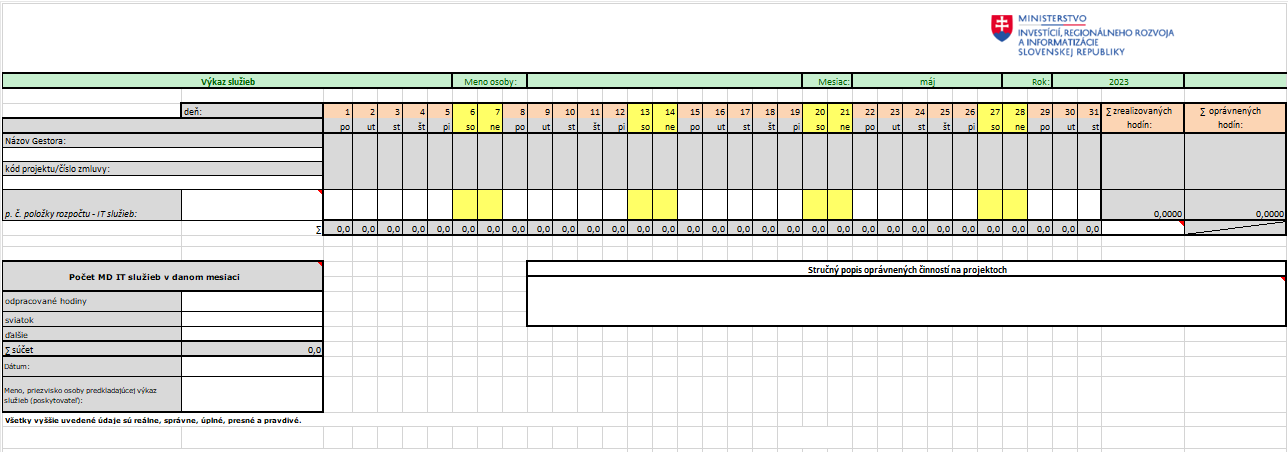 Názov:  doplní OVMAdresa:  IČO:   Názov IT rolePočet MD/1 osobaPočet osôbJednotková cena MD
v EUR bez DPHJednotková cena MD
v EUR s DPHCelková cena 
v EUR bez DPHCelková cena 
v EUR s DPHdoplní OVMdoplní OVMdoplní OVMCena celkom v EUR s DPH Cena celkom v EUR s DPH Cena celkom v EUR s DPH Cena celkom v EUR s DPH Cena celkom v EUR s DPH Cena celkom v EUR s DPH P. č.Obchodné meno a sídlo subdodávateľaIČO% podiel na zákazkePredmet subdodávok1.2.3.